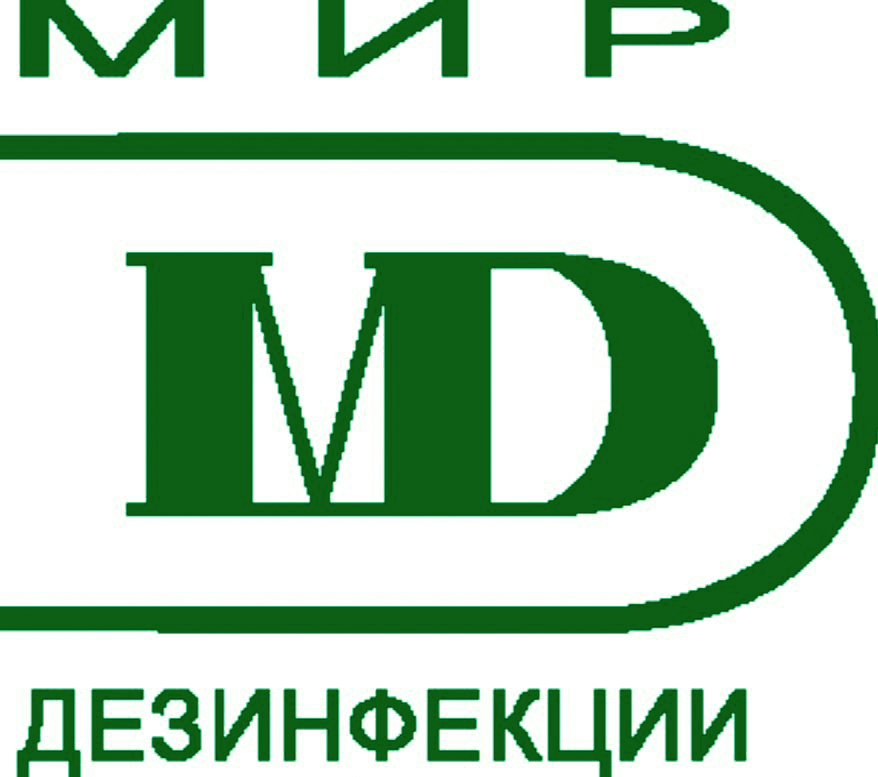 . Москва, ул. Стромынка д. 19, к.2, помещение IVб, этаж 1, комната 23, рабочее место 2Тел./факс.(495) 663-21-49; E- mail: info@mir-dez.com; www.mir-dez.ruИНСТРУКЦИЯ ПО ПРИМЕНЕНИЮСредство чистящееФион антижир спрейТУ 20.41.32-069-93265346-2019(Производитель ООО «Мир дезинфекции», Россия,  www.mir-dez.ru)НАЗНАЧЕНИЕ: ЭКСПРЕСС-ОЧИСТКА ГРИЛЕЙ И ДУХОВОК;ПРОФЕССИОНАЛЬНОЕ И БЫТОВОЕ ПРИМЕНЕНИЕ НА КУХНЯХСредство для экспресс-очистки поверхности грилей и духовых шкафов, кухонных плит, конфорок, микроволновых печей, вытяжек, кухонных фартуков, кастрюль, сковородок и других поверхностей, устойчивых к воздействию щелочей (стальных, стеклянных и др.). Эффективно растворяет белковые и жировые загрязнения, остатки пищи, пригоревшие, застарелые загрязнения. ОБЛАСТЬ ПРИМЕНЕНИЯ: Для бытового и профессионального применения на кухнях, в т.ч. в медицинских организациях, учреждениях социального обеспечения, образовательных, детских школьных и дошкольных учреждениях, пенитенциарных, на предприятиях, в т.ч. пищевых, торговли и общественного питания.СОСТАВ: ≥30% очищенная вода, <5% гидроксид калия; неионогенные ПАВ, анионные ПАВ. pH средства ≥11,5ВНИМАНИЕ! Не применять без предварительного апробирования на поверхностях, не стойких к щелочам, в т.ч. из алюминия и других цветных металлов, крашеных.СПОСОБ ПРИМЕНЕНИЯ: Нанести средство в неразбавленном виде на охлаждённую поверхность (макс. температура +40°С) с помощью распылителя, губки, щётки. В случае сильных загрязнений, оставить на 5-10 мин (не давать средству высохнуть на поверхности), тщательно растереть по поверхности щёткой или губкой, после чего удалить остатки моющего средства, промыть поверхность чистой водой и просушить. При необходимости, обработку повторить или увеличить время выдержки на поверхности. Расход средства 2-10 мл/м2 в зависимости от загрязненности поверхности. Для ежедневной уборки или слабых загрязнений можно применять 20% раствор средства.МЕРЫ ПРЕДОСТОРОЖНОСТИ: Осторожно! Беречь от детей! Может причинять вред при проглатывании, вдыхании, попадании в глаза и на кожу. Использовать резиновые перчатки, средства для защиты глаз и лица, защитную одежду. При попадании на кожу промыть большим количеством воды с мылом. При попадании в глаза: тщательно промыть глаза в течение нескольких минут. Снять контактные линзы, если это легко сделать, продолжить промывание глаз. Немедленно обратиться к врачу!УСЛОВИЯ ХРАНЕНИЯ: Хранить средство следует в упаковке изготовителя плотно закрытым, в сухом, прохладном месте при температуре от 5°C до 35°C. Средство замерзает. При размораживании возможно образование осадка. При перемешивании полностью сохраняет свои свойства. Избегать попадания прямого солнечного света. По окончании срока годности, средство может быть утилизировано как бытовой отход.СРОК ГОДНОСТИ: 36 месяцев.ИЗГОТОВИТЕЛЬ: ООО «Мир дезинфекции», Россия, 107076,г. Москва, ул. Стромынка, д. 19, корп. 2, Э 1, П IVБ, К 23, РМ 2,Тел.:(495)663-21-49, e-mail: info@mir-dez.comТУ 20.41.32-069-93265346-2019 СГР № BY.70.06.01.015.Е.005641.11.19www.mir-dez.ruФАСОВКА: выпускается во флаконах 0,75 л________________________________________________________________________________________